Personal Wellness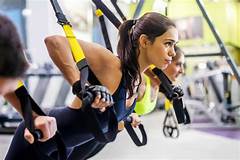 1 Full Workup + 3 Workouts$175_______________________________Advanced Mobility +  TRXApril 5th May 3rd8am w/ Christina$99ASK ME!